BOWMANVILLE ARCHERS PATHFINDERS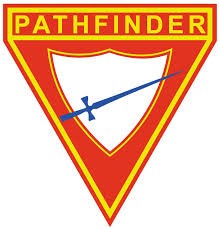 Club Registration Fees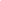 Registration fees cover the 10-month Pathfinder Club year. This includes club registration with the Ontario Conference of the Seventh-day Adventist Church, club insurance, uniform insignias, class workbooks and supplies, club pins, investiture awards/patches, type-B uniform, scarf, club trips and more.  Camping trips will have additional fees. Returning/transferring club members may need to buy extra uniform pieces they have outgrown/missing. Uniform prices will be added to your registration fee.(See Uniform Order Form)REFUNDS DEADLINE: No refunds of any kind will be issued after the last Sunday of September.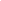 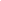 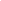 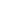 Please download our Parent Handbook from our website.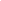 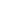 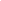 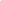 PAYMENT OPTIONSPay your registration fee anytime with your weekly tithe envelope in church. Mark “Other” as Pathfinder RegistrationPay in person at our first club session.3.   All monies must be completed by the first Sunday in October. No outstanding account beyond the deadline.4.   Subsidy and/or sponsorship may be available for families with financial difficulties.  Please contact the club director. Note: Cheques payable to Bowmanville Seventh-day Adventist Church. Memo: PathfindersReturning MembersNew Members1st  CHILD NAME:     $95     $1102nd  CHILD NAME:      $80       $903rd  CHILD NAME:     $70         $754th  CHILD NAME:      $45        $50